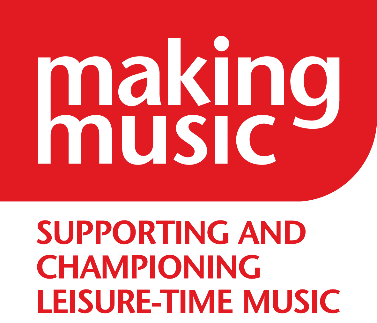 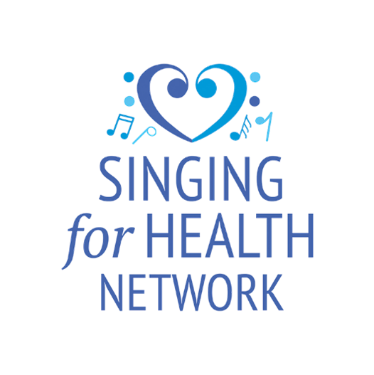 This is a template – please feel free to save and edit before sending to your link worker(s).They may also require additional information to that considered in this document.QUESTIONSNOTESYour group’s name, a contact name, email address & telephone numberWhen and where does the group meet?What kind of music does the group sing or play? If an instrumental group, do you have instruments to lend to participants?Is there a need to be able to read music, or can the music be learned aurally? Is the group auditioned, or is there a particular level of skill required? Is attending and simply listening/helping at rehearsals an option?Are there limitations on the type of person that can join? E.g. age, gender, sexuality, ethnicity Does the group have appropriate safeguarding in place, e.g. · Insurance· safeguarding policy incl. working with vulnerable adults· first aid (including mental health first aid)· data protection· DBS checks· risk assessment QUESTIONSNOTESAre there taster opportunities before committing? Is there a cost to singing or playing with the group? What experience, if any, does the group have of accommodating a range of conditions? Do the leadership and members of the group feel comfortable accommodating a range of conditions?How will the group ensure that the referrd person feels welcome? Will there be a buddy, for example? Do you have a ‘group profile’ for the referred person to learn about the group before arriving?How many referrals could the group accommodate? 